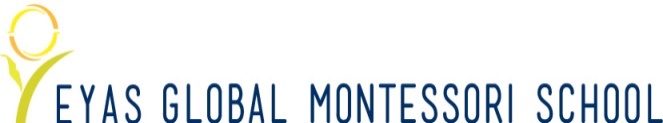 Saturday Chinese Montessori ProgramWho we areEyas Saturday Chinese House is located at the Eyas Global Montessori School campus. Eyas Global Montessori School was founded by Yinying Educational Institution in China, who has more than 25 years’ experience in early childhood education.  Eyas is an international bilingual Montessori preschool with a rich cultural background and years of experience in Montessori education.  Eyas is managed by the Cougar Mountain Montessori team with 35 years of Montessori education experience in Bellevue (Seattle area). Our philosophyBased on the study of the physical and mental development of young children, Dr. Maria Montessori stressed the importance an of immersive language learning environment. We have created a natural learning environment where children are encouraged to learn Chinese, in additional to their mother tongue.  The classroom is inclusive of Chinese culture, rich content, and independent learning.Our classes1. Children are immersed in an environment where they can learn Chinese as part of their daily lives; 2. Music, art, drama, reading, story sharing, writing, and independent discover help children understand and speak Chinese;3. Chinese is spoken to guide children through different areas in the Montessori classroom to build confidence and understanding.4. Consistency is the key to early learning as well as gaining second language skills.Children’s AgeWe accept children between ages 3 years - 8 years old.  Eyas students and alumni have priority for admission.Fall 2018 semester Saturday class dates			Winter/Spring 2019 Saturday class datesSeptember: 15, 22, 29					January: 12, 19, 26October: 6, 13, (no class Oct. 20), 27			February: 2, 9, 16		November: 3, 10, 17					March: 9, 16, 23December: 1, 8, 15					April:  6, 20, 27							May: 4, 11, 18			 Our half-day schedule8: 45-9: 15 morning arrival, parent sign-in, outdoor activities9: 15-9: 50 Chinese teaching (music, classical reading, Chinese reading & writing)9: 50-11: 10 Classroom work, Montessori working time (practical life, sensorial, mathematics, language, art)11: 10-11: 40 Chinese teaching (Chinese idioms, drama)11: 40-12: 10 Lunch12: 10-12: 45 Outdoor Activities (Departure Time), parent sign-outTuition and FeesThere is a registration fee per semester of $25Tuition is $192 per month. Tuition is paid using the ACH electronic method.There is a grace period till 12:55pm for child pickup.  An extra hours fee (pro-rated from, $15/hour) will be calculated beginning at 12:45 if pickup is after 12:55pm.  Thank you for understanding that our staff need time to prep the classroom for the net week and enjoy the remainder of the weekend with their families.Enrollment process~Please call the office to schedule a school tour, 425-358-5151.~Enrollment into the program is secured with payment of the registration fee and first month’s tuition.~Documents needed for enrollment include application, dietary form, immunization, emergency form, and parent-school contract.~Please submit fees at least 3 days prior to your child’s first class to allow materials to be ready for your child’s first day in the program.Eyas Saturday Chinese House